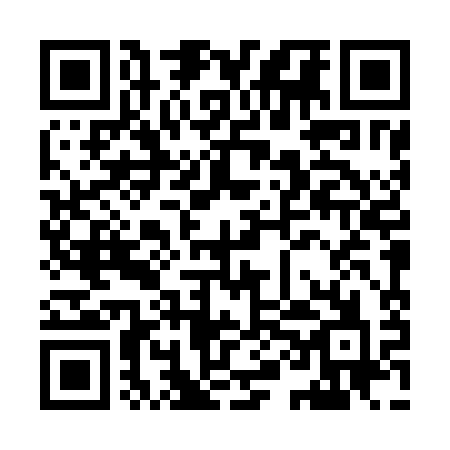 Ramadan times for Aglientu, ItalyMon 11 Mar 2024 - Wed 10 Apr 2024High Latitude Method: Angle Based RulePrayer Calculation Method: Muslim World LeagueAsar Calculation Method: HanafiPrayer times provided by https://www.salahtimes.comDateDayFajrSuhurSunriseDhuhrAsrIftarMaghribIsha11Mon5:105:106:4112:334:406:266:267:5212Tue5:085:086:4012:334:416:276:277:5413Wed5:065:066:3812:334:426:286:287:5514Thu5:055:056:3612:334:436:306:307:5615Fri5:035:036:3512:324:446:316:317:5716Sat5:015:016:3312:324:456:326:327:5817Sun4:594:596:3112:324:456:336:337:5918Mon4:584:586:3012:314:466:346:348:0119Tue4:564:566:2812:314:476:356:358:0220Wed4:544:546:2612:314:486:366:368:0321Thu4:524:526:2512:314:496:376:378:0422Fri4:504:506:2312:304:496:386:388:0523Sat4:494:496:2112:304:506:396:398:0724Sun4:474:476:2012:304:516:406:408:0825Mon4:454:456:1812:294:526:416:418:0926Tue4:434:436:1612:294:536:426:428:1027Wed4:414:416:1512:294:536:446:448:1228Thu4:394:396:1312:284:546:456:458:1329Fri4:374:376:1112:284:556:466:468:1430Sat4:364:366:1012:284:566:476:478:1531Sun5:345:347:081:285:567:487:489:171Mon5:325:327:061:275:577:497:499:182Tue5:305:307:051:275:587:507:509:193Wed5:285:287:031:275:587:517:519:214Thu5:265:267:011:265:597:527:529:225Fri5:245:247:001:266:007:537:539:236Sat5:225:226:581:266:017:547:549:247Sun5:205:206:561:266:017:557:559:268Mon5:185:186:551:256:027:567:569:279Tue5:165:166:531:256:037:577:579:2810Wed5:155:156:521:256:037:587:589:30